ROTINA SEMANAL DO TRABALHO PEDAGÓGICO - Atividades Remotas - Data: 21/06 a 25/06 de 2021Turma: Etapa 2-B ** Prof.ª SUZANA ***  PRÉ-ESCOLA “Farid Salomão”Obs: Não se esqueçam de registrar as atividades com fotos ou vídeos e enviar para a professora.Serão postados vídeos e ou áudios explicativos conforme as atividades propostas.SEGUNDA-FEIRATERÇA-FEIRAQUARTA-FEIRAQUINTA-FEIRASEXTA-FEIRA- VÍDEO: FESTA JUNINA: POR QUÊ? CURIOSIDADEhttps://www.youtube.com/watch?v=9-BGqD_NcwEO link do vídeo será enviado também no grupo.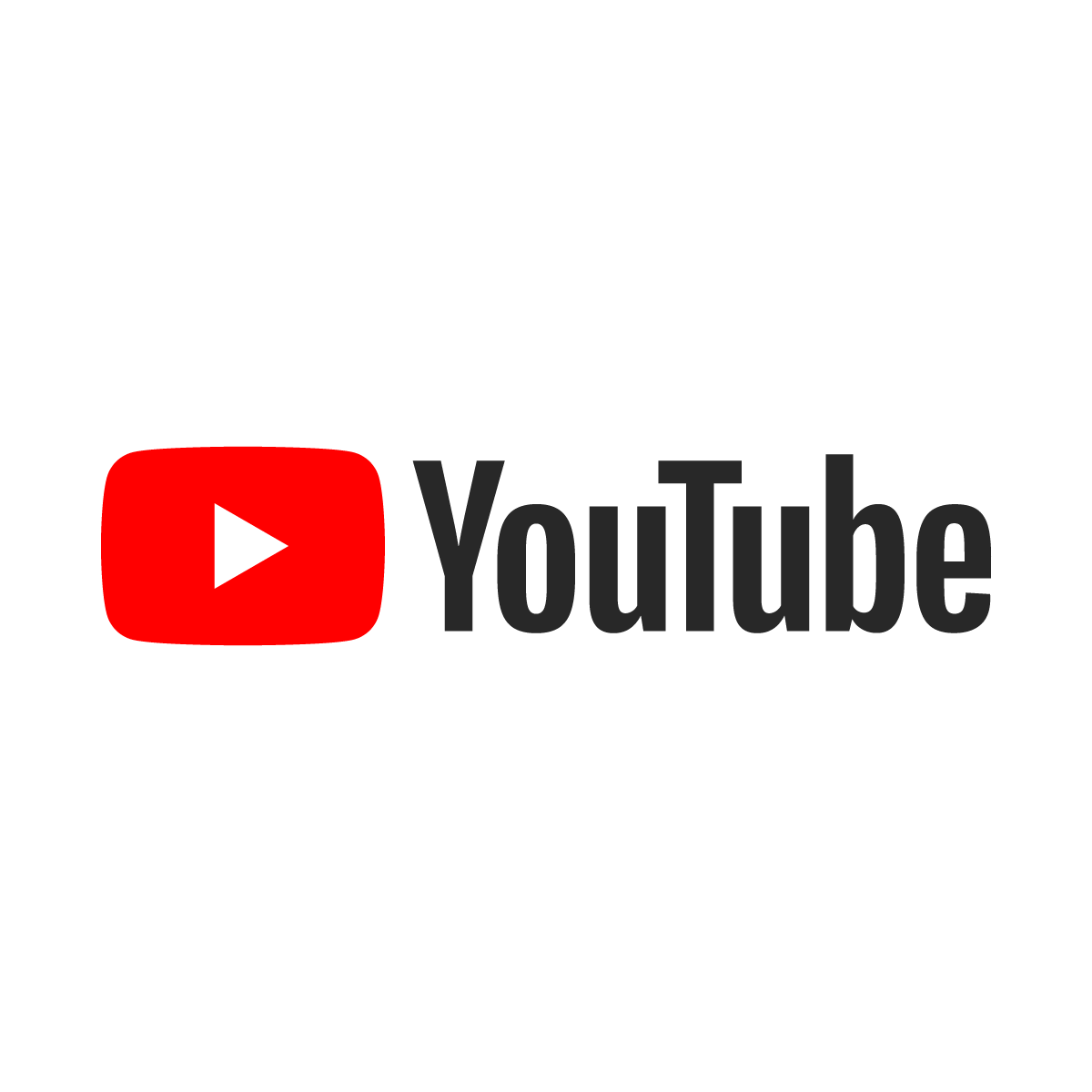 - ATIVIDADE DA APOSTILA - PÁGINA 6- Conhecer origem da festa junina;- Conversar com a família sobre o que sabem da festa junina, ilustrar e pintar.Aula de ED. FÍSICA (Prof.ª Gleysse)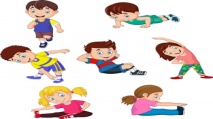 LEITURA EM PDF: O CASAMENTO DE DONA BARATINHAO arquivo será enviado também no grupo.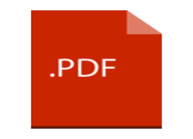 - ATIVIDADE DA APOSTILA - PÁGINA 7- Conhecer e ilustrar a história da DONA BARATINHA;- Contar e registrar as moedinhas nas caixinhas- BRINCADEIRA: DIA DO BRINQUEDO LIVRE:- Deixe seu filho(a) escolher um brinquedo para brincar à vontade por um tempinho, explorando-o livremente. Se possível, brinque com ele. Essa interação é fundamental. Aula de ARTE(Prof. Juliano)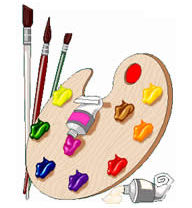 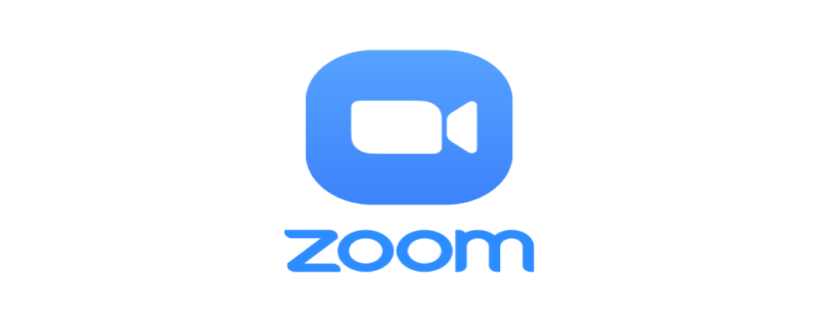 Aula on-line App ZOOM(A professora irá enviar o link no grupo para participarem da aula).- VÍDEO CONTAÇÃO: O CASAMENTO DE DONA BARATINHAhttps://www.youtube.com/watch?v=erpG87HVxgMO link do vídeo será enviado também no grupo.- ATIVIDADE DA APOSTILA- PÁGINA 8- Responder sobre a história da DONA BARATINHA.- Levar os bichinhos para onde foram após sair da casa da baratinha.- ESTUDEM A TABELA COM O ALFABETO ACOMPANHANDO O VÍDEO “AS LETRAS FALAM”.https://youtu.be/pBsfpU9zWNI- VÍDEO: FESTA JUNINA- ELEMENTOS TÍPICOShttps://www.youtube.com/watch?v=c74STRao6f8O link do vídeo será enviado também no grupo- ATIVIDADE DA APOSTILA- PÁGINA 9- Identificar itens típicos da festa junina de acordo com a pergunta.- Completar a sequência numérica numerando as bandeirinhas- BRINCADEIRA: - Repetir a brincadeira sugerida na terça-feira.Aula de MÚSICA (Prof. Juliano)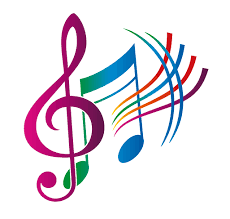 - VÍDEO: O MACACO E A VELHA FIRINFINFELHAhttps://www.youtube.com/watch?v=CPvUFVeZmRcO link do vídeo será enviado também no grupo.- ATIVIDADE DA APOSTILA- PÁGINA 10- Criar seu próprio jogo de argolas seguindo o texto instrucional e brincar com a família.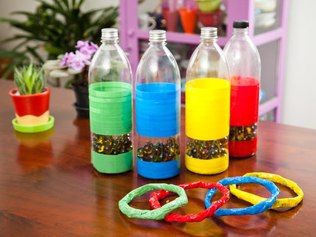 